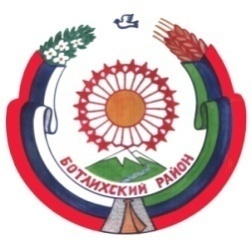 РЕСПУБЛИКА ДАГЕСТАНСОБРАНИЕ ДЕПУТАТОВ МУНИЦИПАЛЬНОГО РАЙОНА «БОТЛИХСКИЙ РАЙОН»С.4, р.2, от  30.12.15г.Решение четвертой сессии Собрания депутатов муниципального района «Ботлихский район» от 30 декабря 2015 года  О внесении изменений в Решение двадцать первой сессии Собрания депутатов муниципального района от 11.11.2014 года №7 «О применении корректирующего коэффициента К2 при осуществлении предпринимательской деятельности на территории Ботлихского района по системе налогообложения единый налог на вмененный доход для определенных видов деятельности»В соответствии со ст. 346.29 Налогового Кодекса Российской Федерации, Федеральным законом от 06.10.2003 года №131-ФЗ «Об общих принципах организации местного самоуправления в Российской Федерации» и Уставом МР «Ботлихский район» Собрание депутатов муниципального района решает:1.Установить значения корректирующего коэффициента базовой доходности К2 применяемые при осуществлении предпринимательской деятельности для расчета суммы единого налога на вмененный доход для определенных видов деятельности, согласно приложению.2.Настоящее решение вступает в силу с 01.01.2016 года.3.Признать утратившим силу решение девятой сессии Собрания депутатов муниципального района от 11.11. 2014 года №7 с 01.01.2016 года.4.Настоящее решение опубликовать в районной газете «Дружба.ИО главы муниципального района                                     А. МагомедовПриложение к решениюСД МР «Ботлихский район» от 30.12.2015г.№2Значения корректирующего коэффициента базовой доходности К2 в зависимости от особенностей ведения предпринимательской деятельности на территории МР "Ботлихский район"№п\пВид предпринимательской деятельностиФизические показателиБазовая ДоходностьЗначения К2123451Оказание бытовых услуг:К-во работников1.1Ремонт обуви,75000.161.2Пошив обуви75000.161.3Ремонт и пошив швейных изделий. головных уборов (кроме кожаных и ме)75000.161.4Ремонт и пошив кожаных и меховых изделий75000.161.5Ремонт и тех .обслуживание бытовой и радиоэлектронной   аппаратуры75000.161.6Ремонт и изготовление ювелирных изделий75000.161.7Изготовление надгробных памятников75000.161.8Ремонт и изготовление мебели75000.161.9Сварочные работы75000.161.10.Услуги прачечных75000.161.11Ремонт и строительство75000.161.12Фото услуги75000.161.13Услуги бань и душевых75000.161.14Услуги парикмахерских75000.161.15Услуги маникюра и педикюра75000.161. 16Музыкальное сопровождение обрядов75000.16Нарезка стекла и зеркал75000.161.18Иные бытовые услуги75000.162Оказание ветеринарных услугК-во работников75000.163Оказание услуг по ремонту, техническому обслуживанию и мойке транспортных средствК-во работников3.1Уборочно моечные работы120000.163.2Кузовные работы в т.ч.покраска120000.163.3Ремонт ходовой части,120000.1634Шиномонтажные работы120000.164Оказание услуг по стоянке автомашинобщая площадь кв.м.500.165Оказание услуг по грузоперевозкамк-во автотрансп-х средств5:1Грузоподъемностью до з-х тонн60000.165.2Грузоподъемностью от з до 6 тонн60000.165.3Грузоподъемностью свыше 6 тонн60000.166.Оказание услуг по перевозкам пассажировк-во посадочных мест6.1Автобусами особо малого класса длиной до .15000.166.2Малого и среднего класса длиной до .15000.166.3Легковым транспортом15000.167Розничная торговля через объекты стационарной торговой сети, имеющие торговые залыплощадь торгового зала18000.167.1Торговля спиртными напитками через стационарный магазинплощадь торгового зала18000.168Розничная торговля через магазин, не имеющие торговых залов, площадью менее 5 кв.м. (палатки, киоски, прилавки)торговое место90000.168.1Торговля сельхозпродукциейторговое место90000.168.2Торговля с контейнера до з-х тонн, не более .кол-во работников90000.168.3Торговля с контейнера до 5-ти тонн, не более .кол-во работников90000.168.4Торговля с контейнера свыше 5-ти тонн, более .кол-во работников90000.168.5Торговля с рук на рынках, с лотков, столовкол-во работников45000.169Оказание услуг общественного питанияплощадь зала кв.м.9.1В помещениях10000.169.2Через объекты общественного питания, не имеющие залы обслуживания45000,169.3с площадью объекта более 10 кв.м.45000.168Размещение наружной рекламы:30000.16Оказание услуг по временному проживанию в гостиницахобщая площадь10000.16